St Anne’s RC Primary School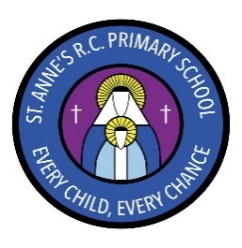 Carruthers Street, Ancoats,Manchester, M4 7EQHeadteacher: Mrs A ShoreDeputy Head: Mrs J GreeneDear Parents and Carers, Welcome to Year 3! We know how trying last year was for you and your families and we have worked hard to ensure a smooth return to school for all involved. We hope you have all had a fun-filled summer holiday and are looking forward to the forthcoming academic year as much as we are. We wanted to take this opportunity to welcome you back and give you some information about the year ahead.Due to the current situation, your child will not be given a reading book to read with you at home. Instead we will direct you to useful websites where you can find e-books to support your child’s reading. Homework will be sent home each Thursday and will consist of literacy, maths or topic work to consolidate the learning from that week. The homework can be emailed in to us at year3@st-annes-pri.mancheser.sch.uk. You can also follow us on Twitter @StAnnesAncoats where we will post updates of our learning. This term our whole school will be looking at ‘Manchester’ as a topic and finding out about different aspects of our city. MathsIn maths we will be working on number and place value. We will also look at addition and subtraction. Alongside these topics we will begin our fortnightly mental maths tests and daily Fluent in Five – our five minute mental maths. The children can also use ‘Hit the button.’ (https://www.topmarks.co.uk/maths-games/hit-the-button) and have their own individual login for ‘Ten Ticks’, a website where children can use their times table skills to complete online multiplication tests and mathematical games.   LiteracyWe will begin with writing our own stories and instructions about ‘The Bog Baby’. We will also be reading ‘A Nest Full of Stars’, poetry book’. We will then write and perform our own poems. Religious EducationOur first theme for RE will be ‘Homes’. This theme looks at what it means to be part of a family and God’s vision for every family. ScienceOur topic in science will be ‘Plants’, where we will look at the parts of plants and what they need to grow. We will also grow some plants of our own and link this to our PSHE topic related to healthy eating. Art and DTOur Art topic is ‘Lowry’. This topic includes sketching, drawing in colour and painting. We will also be covering Design and Technology objectives during our work on the Manchester Bee.  MusicWe will be composing our own pieces of music about the environment. Computing
This half term the children will focus on ‘Drawing and Desktop Publishing’ in our computing lessons. GeographyIn geography we will be learning about ‘Manchester’ with a special focus on the canals. We will also look at how Manchester has changed and how the population has grown. PSHEOur topics will be ‘Chicken Soup’ which looks at healthy eating and ‘All Sorts of Animals’ which focuses on the ways animals work together. HistoryWe will be researching the history of Manchester Town Hall and looking at the canals and why they were created. Please ensure that your contact details and medical forms are up to date with the office and that we have signed permission slips for your child to be featured on our website and/or twitter.  If you have any questions or queries, please do not hesitate to speak to a member of staff who will be happy to make an appointment.Thank you for your continued support and for your child’s continued hard work. Mrs Corcoran and Mrs Di Rosa. 